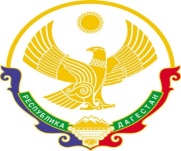 РЕСПУБЛИКА ДАГЕСТАНМУНИЦИПАЛЬНЫЙ РАЙОН «ГУМБЕТОВСКИЙ РАЙОН»СОБРАНИЕ ДЕПУТАТОВ СЕЛЬСКОГО ПОСЕЛЕНИЯ«СЕЛО ЧИРКАТА»__________________________________________________________________________________________________________________________________________________________________________________________________Индекс: 368933,  ИНН 0509001783КПП 050901001   e-mail: aspchirkata@mail.ruРЕШЕНИЕот 10 апреля 2019 года                                                                                                       № 04«Об избрании главы сельского  поселения «село Чирката»        В соответствии со статьей 36 Федерального закона, от 6 октября 2003 года № 131-ФЗ «Об общих принципах организации местного самоуправления  в Российской Федерации», на основании статьи 30 Устава МО «село Чирката» и Положения о порядке проведения конкурса по отбору кандидатур на должность главы сельского поселения  «село Чирката»,  Утвержденного решением Собрания депутатов сельского поселения  «село Чирката»  от 02.09.2015 №09, решением конкурсной комиссии о представлении двух кандидатур на рассмотрение Собрания депутатов сельского поселения «село Чирката» от 04.04.2019 №3, Собрание депутатов  сельского поселения « село Чирката», РЕШИЛО:1. Утвердить результаты открытого голосования по избранию главы сельского поселения «село Чирката». 2. Избрать главой сельского поселения «село Чирката» Магомедбакирова Магомеда Идрисовича сроком на 5 лет в соответствии с  частью 2 статьи 30 действующего Устава муниципального образования «село Чирката» сельское поселение.3. Избранному главе сельского поселения «село Чирката» Магомедбакирову Магомеду Идрисовичу вступить в должность согласно Уставу муниципального образования «село Чирката» сельское поселение. 4. Упразднить должность заместителя главы АСП «село Чирката» по делопроизводству.5.  Оставить должность заместителя главы АСП «село Чирката» с окладом одной ставки, и на этой должности утвердить Загидова Гаджидада Магомедсултангаджиевича.6. Настоящее решение вступает в силу с момента подписания, и подлежит опубликованию в районной газете «Гумбет» и размещению на официальном сайте МР «Гумбетовский  район» в сети Интернет.Заместитель председателя Собрания депутатов  сельского поселения «село Чирката»                            Ибрагимханов Ш.А.